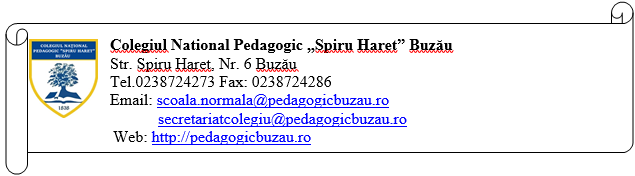                                                                 Nr.________/______________CERERE PENTRU ACORDAREA SPRIJINULUI EDUCAȚIONALSUB FORMĂ DE TICHET SOCIAL PE SUPORT ELECTRONIC PENTRU PREŞCOLARII ŞI ELEVII           DEZAVANTAJAŢI DIN ÎNVĂŢĂMÂNTUL DE STAT PREŞCOLAR, PRIMAR ŞI GIMNAZIAL            Subsemnata/ul.................................................................................................. cu domiciliul în ........................................................................................... loc. ......................... jud. .........................., CNP............................................., în calitate de reprezentant legal/tutore al copilului/copiilor înscriși în învățământul de stat, preșcolar/primar/gimnazial, Cunoscând prevederile Codului penal privind falsul în declaraţii, declar pe proprie răspundere că familia este compusă dintr-un număr de ............ membri , îndeplinesc condițiile de eligibilitate și solicit acordarea sprijinului educațional pe bază de 1 tichete sociale pe suport electronic în valoare de 500 lei, în vederea achiziționării de materiale școlare pentru anul școlar 2023-2024, în conformitate cu prevederile Ordonanței de urgență a Guvernului nr. 83/2023, pentru copilul/copiii: 1. Numele primului copil _____________________________________________________________________, cu domiciliul în localitatea ......................................................................................................................, jud. Buzău, C N P . . . . . . . . . . . . . . . . . . . . . . . . . . . . . . . . . . . . . . . . . . . . , unitatea de învățământ: ...................., ....................................................................................nivel de școlarizare preșcolar/primar/gimnazial.2. Numele celui de-al 2-lea copil _____________________________________________________________________, cu domiciliul în localitatea ......................................................................................................................, jud. Buzău, C N P . . . . . . . . . . . . . . . . . . . . . . . . . . . . . . . . . . . . . . . . . . . . , unitatea de învățământ: ...................., ....................................................................................nivel de școlarizare preșcolar/primar/gimnazial.3. Numele celui de-al 3-lea copil _____________________________________________________________________, cu domiciliul în localitatea ......................................................................................................................, jud. Buzău, C N P . . . . . . . . . . . . . . . . . . . . . . . . . . . . . . . . . . . . . . . . . . . . , unitatea de învățământ: ...................., ....................................................................................nivel de școlarizare preșcolar/primar/gimnazial. 4. Numele celui de-al 4-lea copil _____________________________________________________________________, cu domiciliul în localitatea ......................................................................................................................, jud. Buzău, C N P . . . . . . . . . . . . . . . . . . . . . . . . . . . . . . . . . . . . . . . . . . . . , unitatea de învățământ: ...................., ....................................................................................nivel de școlarizare preșcolar/primar/gimnazial.Componența familiei este următoarea: 5. Numele celui de-al 5-lea copil _____________________________________________________________________, cu domiciliul în localitatea ......................................................................................................................, jud. Buzău, C N P . . . . . . . . . . . . . . . . . . . . . . . . . . . . . . . . . . . . . . . . . . . . , unitatea de învățământ: ColegiulNațional Pedagogic” Spiru Haret” Buzău, nivel de școlarizare preșcolar/primar/gimnazial.Componența familiei este următoarea:      În conformitate cu art. 2 alin. (1) din Ordonanța Guvernului nr. 33/2001 privind acordarea de rechizite şcolare, cu 1 modificările și completările ulterioare, „prin familie se înţelege soţul, soţia şi copiii aflaţi în întreţinere a acestora, care locuiesc şi se gospodăresc împreună (2) Se asimilează termenului de familie și persoana singură cu copii aflați în întreținere, care locuiesc și se gospodăresc împreună”.Data	Semnătura..................................	...........................................Nr.crt.Nume prenumeCNPAdresa de domiciliuGrad de rudenie (fiu/fiică), copil minor aflat în întreținere, soț/soție titularTitular cerere/cardSoț/soție titularCopil 1Copil 2Copil 3Copil 4Copil 5